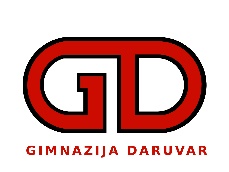 PRAVILNIK O KUĆNOM REDUNa temelju članka 58. stavak 2. i članka 118. Zakona o odgoju i obrazovanju u osnovnoj i srednjoj školi („Narodne novine“ broj 87/08, 86/09, 92/10, 105/10, 90/11, 5/12, 16/12, 86/12, 126/12, 94/13, 136/14 – RUSRH, 152/14, 7/17, 68/18, 98/19, 64/20, 151/22 i 156/23), članka 80. Statuta Gimnazije Daruvar, Školski odbor na prijedlog ravnateljice te uz prethodno provedenu raspravu na Nastavničkom vijeću, na sjednici održanoj dana 18. siječnja 2024. donio jeP R A V I L N I KO KUĆNOM REDUOPĆE ODREDBEČlanak 1.Pravilnikom o kućnom redu (u daljnjem tekstu: Pravilnik), uređuje se kućni red Gimnazije Daruvar (u daljnjem tekstu: Škola).Članak 2.Odredbe ovog Pravilnika primjenjuju se na sve osobe za vrijeme njihovog boravka u Školi, u unutarnjim i vanjskim prostorima Škole.Odredbe ovog Pravilnika primjenjuju se i na sve osobe koje sudjeluju u aktivnostima  i događajima koje organizira i provodi Škola i izvan prostora Škole i to:kada organizirano odlaze, borave i vraćaju se s različitih manifestacija,za vrijeme drugih aktivnosti koje se ostvaruju izvan prostora Škole, a organizirane su u cilju ostvarivanja odgojno-obrazovnog rada Škole.Članak    3.Zaposlenici i učenici Škole, roditelji ili skrbnici i drugi korisnici imaju se pravo upoznati s Odredbama ovog Pravilnika koji se na njih odnosi.Ravnateljica Škole dužna je upoznati zaposlenike s odredbama Pravilnika.Razrednik je obvezan upoznati učenike, roditelje/skrbnike s odredbama Pravilnika.Dežurni nastavnik i svaki drugi zaposlenik Škole dužan je upozoriti sve posjetitelje Škole s odredbama ovog Pravilnik ukoliko ih se ne pridržavaju.O načinu upoznavanja odlučuje ravnateljica Škole, a osobe iz stavka, ovog članka mogu biti upoznate s odredbama Pravilnika putem oglasne ploče, putem mrežnih stranica Škole, te  putem virtualnih učionica u aplikaciji MS Teams.RADNO VRIJEME ŠKOLE I DOLAZAK I ODLAZAK S POSLAČlanak 4.Radno vrijeme Škole je od 6.00 do 20.00 sati.Učenici, zaposlenici Škole te druge osobe mogu boraviti u prostoru Škole tijekom radnog vremena Škole, a izvan tog radnog vremena u iznimnim situacijama.Članak 5.Redovna nastava u Školi održava se u jutarnjem turnusu i počinje u 8 sati.O eventualnom drukčijem organiziranju nastave odlučuje ravnateljica.Članak 6.Zaposlenici Škole dužni su dolaziti na posao i odlaziti s posla prema utvrđenom rasporedu radnog vremena. Ulaz zaposlenika Škole omogućen je korisničkim karticama, koje se prislone na uređaj koji se nalazi kod svih ulaznih vrata i vrata se automatski otvore.Nastavnici su dužni dolaziti na posao najmanje 10 minuta prije početka prvog nastavnog sata utvrđenog rasporedom sati, osim u slučaju kada vrše dužnost dežurnog nastavnika ili obavljaju ostale i potrebne poslove u Školi sukladno odluci o tjednom i godišnjem zaduženju, Godišnjem planu i programu rada Škole i Kurikulumu Škole.Ostali zaposlenici škole administrativno i tehničko osoblje, dužni su dolaziti na posao i s posla točno u vrijeme utvrđeno Godišnjem planu i programu rada Škole.Zaposlenicima Škole može se privremeno utvrditi i drukčiji raspored radnog vremena o čemu odluku donosi ravnateljica.Članak 7.U Školi se vodi evidencija radnog vremena.Način vođenja evidencije i sadržaj evidencije utvrđuje ravnateljica.Članak 8.Zaposlenik Škole ne može se udaljavati iz prostora Škole, odnosno izbivati s mjesta rada za vrijeme radnog vremena, bez odobrenja ravnateljice, a u slučaju hitnog razloga svoje udaljavanje mora opravdati odmah po povratku.Nastavnici ne smiju napustiti učionicu u kojoj izvodi odgojno-obrazovni rad bez prijeke potrebe.U slučaju da nastavnik mora napustiti učionicu u kojoj izvodi odgojno-obrazovni rad o tome mora obavijestiti ravnateljicu ili stručnu suradnicu koje su dužne odrediti osobu koja će boraviti s učenicima u razredu za vrijeme izbivanja nastavnika iz učionice.Članak 9.Nedjeljom i za vrijeme blagdana, školska zgrada je u pravilu zatvorena.U izuzetnim slučajevima odobrenje za otvaranje školske zgrade u ove dane daje ravnateljica.PRAVA I OBVEZE ZAPOSLENIKA ZA VRIJEME BORAVKA U ŠKOLIČlanak 10.Za vrijeme boravka u Školi zaposlenici Škole dužni su se u svom radu i odnosu prema drugim zaposlenicima, nastavnicima, posjetiteljima i ostalim korisnicima pridržavati zakonskih i podzakonskih propisa i općih akata Škole, kao i odredbi ovog Pravilnika.Članak 11.Svaki zaposlenik Škole dužan je u vrijeme radnog vremena svakom učeniku ili posjetitelju Škole dati tražene informacije ukoliko s njima raspolaže ili ih uputiti na osobu koja raspolaže traženom informacijom.Zaposlenik Škole ima pravo prekinuti komunikaciju s roditeljem, skrbnikom, posjetiteljem ili drugim korisnikom koji dođe u Školu ukoliko se osjeti na bilo koji način verbalno ili fizički ugrožen te je o tome dužan odmah obavijestiti ravnateljicu.Članak 12.Zaposlenik Škole je dužan tijekom boravka u školi brinuti se o školskoj imovini prema načelu dobrog gospodara.Svaki uočeni kvar ili oštećenje na školskoj imovini zaposlenik Škole dužan je prijaviti u tajništvo Škole o čemu se obavještava ravnateljica.Zaposlenik Škole ne smije bez odobrenja ravnateljice iz prostora Škole iznositi Školsku imovinu ili ju koristiti za obavljanje poslova koji nisu u vezi s poslom koji obavlja u Školi.Članak 13.Nastavnik je dužan doći u učionicu odmah nakon zvona.Tijekom  velikog  odmora   nastavnici u pravilu borave u zbornici.Nastavnik koji zadnji koristi učionicu dužan je sve dobro pregledati, zatvoriti prozore, isključiti električne uređaje i zaključati učionicu ukoliko boravi u učionicama 23, 25, 26, 31, 32 i F.Članak 14.Pri obavljanju aktivnosti koje proizlaze iz nastave i izvannastavnih aktivnosti (školska natjecanja, projekti) učenika evidentira voditelj aktivnosti u „Dnevnik rada“ u prostor „Napomena“, a razrednik takvu aktivnost ne ubraja u izostanke.Članak 15.Zaposlenici Škole tijekom obavljanja radnih zadaća u prostorima Škole i u prostorima subjekta izvan Škole u kojima se ostvaruju dijelovi Godišnjeg plana i programa rada Škole i Kurikuluma Škole ne smiju:konzumirati alkoholna pića i/ili opojna sredstva,pušiti,ometati kolege u izvršavanju svojih radnih zadaća - galamom, bilo kakvim narušavanjem reda i mira tijekom nastave, ulaskom u učionicu bez razloga ili odobrenja ravnateljice i bilo kojim drugim radnjama koje onemogućavaju normalno odvijanje nastave,prepirati se i izazivati sukobe,koristiti mobitel u učionici tijekom nastave, osim za potrebe  odgojno-obrazovnog rada,vršiti  prodaju ili reklamiranje proizvoda, osim za potrebe Škole,vršiti političku promidžbu,nedolično se odnositi prema drugim zaposlenicima, učenicima i ostalim posjetiteljima i korisnicima Škole,ponašati se na način suprotan odredbama Etičkog kodeksa Škole.Članak 16.Zaposlenici Škole  dužni su na posao dolaziti primjereno odjeveni.Pod neprimjerenim odijevanjem za zaposlenice Škole smatra se nošenje prekratkih suknji, minica, kratkih hlača iznad koljena, prozirnih majica ili bluza, majica na bretele, majica s predubokim dekolteom i kratkih topića.Pod neprimjerenim odijevanjem za zaposlenike Škole smatra se nošenje kratkih hlača iznad koljena, majica koje liče na potkošulje i preotvorenih košulja.Strogo je zabranjeno nošenje bilo kakvih odjevnih predmeta koji na sebi imaju neprimjerene izraze ili simbole.Ove se odredbe odnose i na odijevanje učenika.O procijeni primjerenosti odijevanja odlučuju dežurni nastavnici.Članak 17.U Školi se vodi evidencija zaduženja ključeva Škole, o čemu brigu vodi tajnica Škole.Zaposlenici Škole dužni su čuvati povjerene im ključeve Škole i o svakom gubitku obavijestiti ravnateljicu.Zabranjeno je davanje ključeva Škole ili školskih prostorija trećim osobama na korištenje bez znanja i odobrenja ravnateljice, kao i izrada kopija ključeva.DEŽURSTVO ZAPOSLENIKA ŠKOLEČlanak 18.Službu dežurstva u Školi čine dežurni nastavnici.Članak 19.Dežurstvo nastavnika i raspored izvršavanja dežurstva utvrđuje ravnateljica sukladno pozitivnim propisima i zaduženjima nastavnika.Nastavnici su dužni u dane kada su rasporedom određeni za obavljanje poslova dežurnog nastavnika na posao dolaziti u 7.45 ako s nastavom započinju od prvog sata.Članak 20.Dužnosti dežurnog nastavnika su:povremeni obilazak svih prostorija,pojačani nadzor na hodnicima, toaletima i holu Škole u vrijeme odmora,pojačani nadzor nad vanjskim prostorom ispred škole kada za vrijeme odmora učenici u njemu borave,izdavanje upozorenja i zapovjedi u vezi s provedbom mjera sigurnosti u Školi,pisanje izvješća o događajima koji su se u Školi dogodili za vrijeme njihovog dežurstva,evidentiranje učenika i drugih osoba koje krše odredbe ovog Pravilnika,izvješćivanje policije i ostalih hitnih službi u slučaju potrebe i tražene intervencije,koordinacija s ravnateljicom i izvješćivanje o poduzetim mjerama,zajedno s razrednicima utvrđuje počinitelje štete koja je nastala u Školi ukoliko je to moguće,zajedno s razrednicima utvrđuje počinitelja otuđivanja ili oštećivanja osobnih stvari učenika ukoliko je to moguće.Članak 21.Propagandni materijali izdavačkih kuća, turističkih agencija, kulturnih i obrazovnih institucija mogu se unositi u školu samo uz odobrenje ravnateljice. Provođenje anketa i istraživanja u Školi, moguće je isključivo uz prethodnu suglasnost ravnateljice.PRAVA I OBVEZE UČENIKA ZA VRIJEME BORAVKA U ŠKOLIČlanak 22.Učenici Škole imaju prava i dužnosti utvrđene Zakonom o odgoju i obrazovanju u osnovnoj i srednjoj Školi (u daljnjem tekstu: Zakon), podzakonskim propisima donesenim na temelju tog Zakona, Statutom i ostalim općim aktima Škole kao i ovim Pravilnikom.Pored prava i dužnosti utvrđenih u stavku 1. ovog članka učenici su tijekom boravka u školi dužni pridržavati se i svih sigurnosnih mjera, mjera zaštite od požara, higijenskih mjera kao i zapovijedi i uputa koje izdaju dežurni nastavnici.DOLAZAK, BORAVAK I ODLAZAK UČENIKA IZ ŠKOLEČlanak 23.Prilikom dolaska, boravka i odlaska iz Škole učenik je dužan:pri ulasku u školsku zgradu obrisati (očistiti) obuću,u Školu ne nositi vrijedne stvari, sve što je nepotrebno za nastavu ili drugi oblik rada u Školi,doći uredan i primjereno odjeven sukladno članku 16. ovog Pravilnika,u slučaju zakašnjenja pokucati i bez ometanja drugih ući u učionicu te opravdati zakašnjenje nastavniku,za vrijeme održavanja nastave ne narušavati red i mir u učionici,na početku svakog nastavnog sata, mobitele i druge elektroničke uređaje odložiti na prvu klupu u učionici ili u prostor predviđen za odlaganje, pod nadzorom predmetnog nastavnika.Članak 24.Za vrijeme boravka u školskom prostoru, učenicima se zabranjuje:pušenje u cjelokupnom prostoru Škole,unošenje i konzumiranje alkohola, droga ili drugih opojnih sredstava te dolazak u školu i boravak pod utjecajem istih,pisanje po zidovima, školskom namještaju, opremi i uređajima,bacanje smeća po hodnicima, učionicama, kroz prozor, u sanitarni čvor ili u druge prostorije, izvan koševa za odlaganje smeća,unošenje sredstava kojima se može izazvati požar ili eksplozija bilo kakvih razmjera (upaljači, šibice, petarde i sl.),unošenje oružja,unošenje predmeta koji mogu izazvati ozljedu (nožić, odvijači, oštri predmeti…),unošenje neprimjerenih sadržaja u tiskanom ili elektroničkom obliku,igranje igara na sreću, osim igara koje su u domeni nastave,promidžba i prodaja svih proizvoda koji nisu u skladu s ciljevima odgoja i obrazovanja,dovođenje u prostor Škole strane osobe bez odobrenja,izlazak izvan školskog prostora (zgrade) bez odobrenja u vrijeme trajanja nastave,napuštanje nastave i odlazak iz škole bez usmene dozvole izlaska razrednika ili predmetnog nastavnika, korištenje mobilnog telefona osim za potrebe nastave, pregledavanje e-dnevnika ili kontaktiranje roditelja u slučaju hitnosti i uz dopuštenje zaposlenika Škole,korištenje mobitela ili drugih elektroničkih uređaja u svrhu prepisivanja, kopiranja, skeniranja ispitnih pitanja i nastavnih materijala bez dozvole nastavnika i/ili u slične svrhe,neovlašteno snimanje i fotografiranje mobitelom ili foto-aparatom drugih učenika, nastavnika i drugih zaposlenika Škole bez dopuštenja te širenje snimki kojima se narušava pravo i dostojanstvo drugih putem mobitela, interneta i sl.,nemaran odnos prema radu,dovođenje životinja u prostor školske zgrade ili školskog dvorišta,trčanje po hodnicima, stubištu i učionicama, stvaranje buke i galame,uzimanje tuđih stvari bez dopuštenja,lomljenje stolica i stolova, inventara Škole (svaku počinjenu štetu nadoknađuje počinitelj, a ako se isti ne utvrdi, štetu će nadoknaditi cijeli razred),uzimanje stvari zaposlenika Škole ili nastavnih sredstava i pomagala koje se nalaze u učionici ili drugim prostorijama Škole bez dopuštenja.Članak 25.Učenicima sa zdravstvenim teškoćama i kategoriziranim sportašima u pravilu se omogućuje vrednovanje znanja prema dogovoru i procijeni predmetnog nastavnika.PONAŠANJE UČENIKA ZA VRIJEME ODMORAČlanak 26.Tijekom velikog odmora učenici borave u hodniku gimnazije, holu Škole, ispred učionica, a mogu boraviti i u prostoru ispred ulaza u školsku zgradu.Za vrijeme odmora učenici se ne smiju bez razloga zadržavati u sanitarnim prostorijama.PONAŠANJE UČENIKA U UČIONICIČlanak 27.Učenik je dužan prilikom korištenja učionice pridržavati se sljedećih pravila:u učionicu ulaziti na vrijeme, prije početka nastave, pregledati svoje radno mjesto te prijaviti eventualne neispravnosti, oštećenja ili ostavljene stvari,sjesti na svoje mjesto,pažljivo koristiti i čuvati učeničku i školsku imovinu,ne raditi aktivnosti koje bi mogle narušiti red u učionici i dovesti do ozljede ili oštećenja imovine,kod napuštanja učionice, učenici moraju ponijeti svoje stvari,svoje mjesto u školskoj klupi nakon završetka nastave ostaviti uredno i čisto.Škola nije odgovorna za nestanak stvari i novaca za vrijeme boravka u Školi.Ukoliko učenici pronađu tuđe ostavljene stvari, dužni su ih prijaviti i predati dežurnom ili predmetnom nastavniku.Ostavljene stvari preuzima vlasnik a u slučaju ne pronalaska vlasnika škola ih je dužna čuvati do kraja školske godine.PONAŠANJE UČENIKA IZVAN ŠKOLEČlanak 28.Učenici se na priredbama, izložbama, u muzejima i sl. trebaju ponašati pristojno, ne činiti ništa što bi ometalo priredbu, izvođače programa i posjetioce.Učenici se moraju ponašati primjereno i pristojno na svim mjestima izvanučioničke nastave, u prijevoznim sredstvima, ugostiteljskim objektima, domovima ili drugim smještajnim objektima ili ustanovama koje posjećuju, poštujući kućni red i/ili druge propise objekta u kojem borave. Za nadzor ponašanja učenika odgovoran je razrednik ii predmetni nastavnik koji je u pratnji.Članak 29.Za vrijeme trajanja izvanučioničke nastave (izleta, ekskurzija i sl.) učenici su obvezni disciplinirano izvršavati upute nastavnika, voditelja puta te se bez njegove dozvole ne smiju udaljiti od grupe.MEĐUSOBNI ODNOSI UČENIKAČlanak 30.U međusobnim odnosima učenici su dužni ponašati se pristojno, paziti na vlastito dostojanstvo i dostojanstvo drugih učenika, čuvati osobni ugled i ugled drugog učenika, uvažavati i poštivati drugoga, a osobito:trebaju solidarno pomagati drugim učenicima Škole, a osobito potrebitima, zbog bolesti, poteškoća u učenju i otežanih životnih prilika, dužni su omogućiti drugim učenicima da iznose svoja mišljenja,trebaju pravodobno i točno informirati druge učenike o događajima u školi,ne smiju ometati druge učenike u učenju i praćenju nastave,mogu predlagati osnivanje učeničkih udruga,mogu ustrojavati razne oblike kulturno-umjetničkih, športskih i drugih aktivnosti,trebaju surađivati u ostvarivanju ciljeva Školskog kurikuluma i Godišnjeg plana i programa rada Škole,trebaju prijaviti svaki oblik vršnjačkog nasilja i zlostavljanja što ga dožive, uoče ili doznaju za njega.Članak 31.Međusobne sporove učenici ne smiju rješavati svađom i fizičkim obračunom, uvredama, širenjem neistina i sličnim neprihvatljivim ponašanjima. U slučaju međusobnog spora učenici su dužni zatražiti pomoć razrednika, dežurnog nastavnika, stručne suradnice ili ravnateljice.KORIŠTENJE ŠKOLSKE KNJIŽNICE ZA UČENIKEČlanak 32.Učenik koristi školsku knjižnicu u skladu s Pravilnikom o radu školske knjižnice kojim se uređuje djelatnost i rad knjižnice, korištenje knjižničnog fonda i zaštita knjižnične građe, radno vrijeme knjižnice i ostalo u vezi s radom knjižnice.KORIŠTENJE SPORTSKE DVORANE ZA UČENIKEČlanak 33.Učenik dolazi u svlačionice i dvoranu samo na nastavu tjelesne i zdravstvene kulture i za vrijeme izvannastavnih aktivnosti.U dvoranu se ulazi u odgovarajućoj sportskoj opremi.U dvoranu se smije ući samo uz dopuštenje nastavnika koji u njoj održava nastavu.Stvari i odjeću učenici uredno ostavljaju u svlačionicama.Učenici koji na satu ne vježbaju moraju biti u dvorani.Po ulasku u dvoranu učenici su dužni ponašati se u skladu s uputama nastavnika, osobito prilikom korištenja sportskih sprava.O svim uočenim nepravilnostima na sportskim spravama učenici su dužni obavijestiti   nastavnika. Oštećenja ili uništenja u dvorani ili svlačionicama učenici su dužni prijaviti nastavniku.Učenici moraju iza sebe ostaviti urednu svlačionicu.PRAVILA KOMUNIKACIJE ZA UČENIKE U ŠKOLIČlanak 34.Učenici su obvezni u međusobnoj komunikaciji uživo i online pridržavati se normi lijepog ponašanja i ne izražavati agresivnost i nesnošljivost prema bilo kojem učeniku zasnovanu na socijalnom, etničkom, nacionalnom i drugom porijeklu ili opredjeljenju.Obveza je svakog učenika u međusobnoj komunikaciji:eventualne sporove i sukobe riješiti uz pomoć nastavnika ili stručne suradnice Škole,  izvijestiti nastavnika ili stručnu suradnicu o eventualnoj spoznaji da pojedini učenici provode nasilje ili druge oblike neprihvatljivog ponašanja.Članak 35.U komunikaciji između učenika obostrano nije dopušteno:vikanje i galama,vrijeđanje i omalovažavanje,psovanje i korištenje neprimjerenih izraza,udaranje, šamaranje, štipanje, guranje ili neki drugi oblik fizičkog kontakta koji za cilj ima napad na drugu osobu.narušavanje ugleda drugog učenika iznošenjem neistina i neprovjerenih činjenica trećim osobama i na društvenim mrežama. Odredbe ovog članka odnose se i na međusobnu komunikaciju učenika sa zaposlenicima Škole kao i svim ostalim posjetiteljima Škole.ODNOS UČENIKA PREMA IMOVINIČlanak 36.Učenici su dužni čuvati imovinu Škole.Za štetu koju učenik učini u Školi odgovoran je osim učenika i  njegov roditelj/staratelj.O nadoknadi štete koju učenik učini u Školi kao i visini nadoknade odlučuje ravnateljica Škole.Počinitelja štete i nastalu štetu utvrđuje razrednik razreda u kojem je šteta počinjena i dežurni      nastavnik.Članak 37.Svaki učenik je dužan brinuti se o svojim osobnim stvarima u Školi.U slučaju oštećivanja ili otuđivanja osobnih stvari učenika, počinitelj je dužan nadoknaditi štetu.Počinitelja iz stavka 2. ovog članka utvrđuje razrednik razreda u kojem se dogodilo oštećenje ili otuđivanje osobnih stvari učenika, koji je o tome dužan obavijestiti roditelje/skrbnike učenika kojemu je stvar oštećena ili otuđena.Nadoknada štete stvar je međusobnog sporazuma roditelja učenika.Škola ni na koji način nije odgovorna za osobne stvari učenika.Nastavnici Škole imaju pravo privremeno oduzeti učenicima osobne stvari koje je zabranjeno unositi u školski prostor ili koje se koriste suprotno odredbama ovog pravilnika i ostalih propisa.Privremeno oduzete stvari učenika čuvaju se u zbornici Škole.REDARSKA SLUŽBA UČENIKAČlanak 38.Razredni odjel ima redare, po dva učenika svakog tjedna, koje određuje razrednik i to abecednim redom.Redari su dužni:paziti na red ispred učionice, u učionici,pregledati učionicu prije ulaska ostalih učenika u razred i prijaviti nastavniku nedostatke, kvarove, oštećenja i sl.,obrisati ploču,pomagati nastavniku kod pripreme pribora i sredstava za rad na nastavi,obavijestiti nastavnika o (ne)nazočnosti učenika na nastavi pri početku svakog nastavnog  sata,paziti na red tijekom dana kako bi se spriječilo (ne) namjerno uništavanje namještaja i opreme Škole,prijaviti nastavniku ili dežurnom nastavniku svako kršenje ovog Pravilnika.PRAVA I OBVEZE RODITELJA/SKRBNIKA UČENIKA, POSJETITELJA I OSTALIHKORISNIKAUSLUGA ŠKOLE PRILIKOM BORAVKA U ŠKOLIČlanak 39.Roditelji, skrbnici, posjetitelji i drugi korisnici za vrijeme redovnog vremena Škole imaju pravo ući u Školu i tražiti odgovarajuće informacije, obavijesti, objašnjenja i potvrde.Uredovno vrijeme Škole utvrđuje se Godišnjim planom i programom rada Škole a vrijeme primanja stranaka (roditelja/skrbnika) Škola je dužna istaknuti na web stranici Škole.Roditelji/skrbnici mogu ući u Školu na dogovorene individualne kontakte s nastavnikom isključivo u vrijeme predviđeno rasporedom informacija nastavnika i razrednika koje je Škola dužna istaknuti na web stranici Škole. U slučaju hitnosti roditelji/skrbnici mogu ući u Školu i tražiti informacije i u drugo vrijeme bez ometanja nastavnog procesa.Članak 40.Roditelji/skrbnici, posjetitelji i drugi korisnici dužni su se za vrijeme svog boravka u prostorima Škole pridržavati se odredbi ovog Pravilnika koje se odnose na pravila komunikacije i ponašanja.U slučaju ne poštivanja odredbi ovog Pravilnika i drugih zakonskih i podzakonskih propisa i akata za vrijeme boravka u Školi, roditelji/skrbnici, posjetitelji i drugi korisnici mogu biti usmeno upozoreni od nastavnika, stručne suradnice, a u slučaju težih kršenja pravila i pisano upozoreni od strane ravnateljice te se protiv njih može podići i tužba pred nadležnim sudom ukoliko se radi o izrazito teškom narušavanju javnog reda i mira.Članak 41.Roditeljima/skrbnicima, posjetiteljima i drugim korisnicima tijekom boravka u Školi zabranjeno je:ulaziti u razrede u vrijeme odvijanja nastave bez dozvole ravnateljice,na bilo koji način ometati nastavu ili rad zaposlenika Škole.Roditelji/ skrbnici, posjetitelji i drugi korisnici tijekom boravka u Školi dužni su:isključiti zvuk mobilnog telefona na ulazu u školu,javiti dežurnoj osobi na ulazu u Školu pokazivanjem osobne iskaznice ili nekog drugog dokumenta sa slikom i navesti razlog dolaska i osobu koju traže,u Školu doći uredno i primjereno odjeveni.Članak 42.Roditelji /skrbnici učenika mogu sa Školom kontaktirati osobno, putem pošte, telefonski ili putem e-maila.Za službenu komunikaciju sa zaposlenicima Škole, roditelji/skrbnici učenika smiju za kontakt koristiti samo službene telefonske brojeve i službene adrese elektroničke adrese, osim ukoliko neki od zaposlenika dobrovoljno da svoj privatni broj mobitela ili elektroničku adresu.Zaposlenici Škole imaju pravo odbiti roditelju ili skrbniku ili nekoj drugoj stranci informacije preko telefona ili putem elektroničke pošte, ako procjene da za to postoje opravdani razlozi u vezi zaštite osobnih podataka ili interesa učenika. Roditelj, skrbnik ili stranka traženu informaciju tada mogu dobiti osobno u Školi.KRŠENJE KUĆNOG REDAČlanak 43.Za kršenje Pravilnika o kućnom redu svaki zaposlenik osobno je odgovoran ravnateljici. Za kršenje ovog Pravilnika zaposleniku Škole može biti izrečena stegovna mjera sukladno Pravilniku o radu.Za kršenje ovog Pravilnika učeniku Škole se može izreći pedagoška mjera sukladno Zakonu o odgoju i obrazovanju u osnovnoj i srednjoj školi, Pravilniku o kriterijima za izricanje pedagoških mjera te Statutu škole.Za kršenje Pravilnika roditelji, skrbnici, posjetitelji ili ostali korisnici mogu biti usmeno ili pisano upozoreni, prijavljeni policiji ili nadležnom sudu.PRIJELAZNE I ZAVRŠNE ODREDBEČlanak 44.Donošenjem ovog Pravilnika prestaje važiti Pravilnik o kućnom redu u Gimnaziji Daruvar (KLASA:  012-04/09-01/01, URBROJ: 2111-24/01-09-1, od 29.prosinca 2009.)KLASA: 012-04/24-01-01URBROJ: 2103-89-01-24-1Ovaj Pravilnik stupa na snagu 8 dana od dana objave na mrežnim stranicama Škole.Predsjednik Školskog odbora:Emir Sulik, prof. ___________________________Ravnateljica:Romana Herout, prof._____________________